FOR OUR CLIENTS TURNING AGE 65     Three Key PointsIf you do not enroll in Medicare on time, you will pay a monthly penalty.If you do not get the right private insurance to go with Medicare, you may pay too much in premiums or out-of-pocket costs.If you do not plan for higher health care costs in retirement, you could run out of money or not be able to get the care you need.Two Ways to Have MedicareStep 1: Decide how you want to get your coverageOriginal Medicare		OR	Medicare Advantage Plan											Part C (Like and HMO or PPO)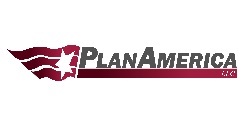 Please contact Suzanne Malm or Steve Thomas at (866) 930-6686 to arrange a personal appointment.Medicare Part AHospital InsuranceMedicarePart BMedical InsurancePart C Medicare Advantage PlanCombination Part A, Part B and usually Part DStep 2: Decide if you need to add drug coverageStep 2: Decide if you need to add drug coverageStep 2: Decide if you need to add drug coveragePart DPrescription Drug CoveragePart DPrescription Drug CoveragePart DPrescription Drug Coverage(Most Medicare Advantage Plans cover prescription drugs. You may be able to add drug coverage in some plan types if not already included.)Step 3: Decide if you need to add supplemental coverageStep 3: Decide if you need to add supplemental coverageENDMedicare supplement insurance (Medigap Policy)Medicare supplement insurance (Medigap Policy)ENDENDENDEND